May2021                       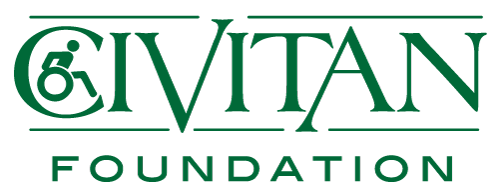 MondayTuesdayWednesdayThursdayFriday3 Chicken Taco’sTuna Wrap4Philly Cheese SteakTurkey Club subGarden Salad with 5Beef ChiliBLT SandwichCobb Salad6Two Corn DogHam Sub7CheeseburgerChicken WrapGarden Salad with veggie saladChicken Chef SaladChicken10 Hot Southwest Chicken wrap11The Rachel122 Hot Dag13French Bread Pizza14Chicken TenderItalian SubCaesar SaladChicken SubHeirloom Tomato SaladRoast Beef SandwichRoasted veg SaladChicken Club   Wedge SaladHam ClubStrawberry Chicken Salad with honey Dijon Vinaigrette17Mac& CheeseTurkey Cheddar Wrap Southwest Chicken Salad18Chicken Taco’sItalian SubGreek Salad w/ Chicken19Bean & Cheese BurritoHam &Cheese HoagieGarden Salad W/ shaved turkey20                     Chicken TendersRoast Beef subGarden Salad with Chicken21Meatball SubRoast Chicken ClubCobb Salad 24  Grilled Ham and Cheese                                          25Sloppy joesRoast Beef Sub26Chicken stir fry with Veggies27Chicken QuesadillaTurkey sub28Corned Beef on ryeWith SwissGreek Salad with FetaHeirloom SaladHam and swissWrapGarden Salad with ChickenCaesar Salad with chicken31